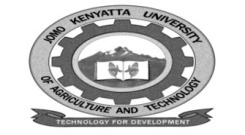 W1-2-60-1-6JOMO KENYATTA UNIVERSITY OF AGRICULTURE AND TECHNOLOGYUNIVERSITY EXAMINATIONS 2018/2019YEAR II SEMESTER II EXAMINATION FOR THE  DIPLOMA IN ICTHCB  0204:  DATA COMMUNICATION AND COMPTUER NETWORKSDATE: APRIL  2019                                                                                 TIME: 1.5  HOURSINSTRUCTIONS:  Answer any three questions.QUESTION ONEa.	Describe the function of the following network components.	i.	Switch	ii.	Modem	iii.	Router	iv.	NIC	v.	Wireless access point WAP.						(10 marks)b.	Explain the following data transmission configuration.	i.	Simplex	ii.	Half duplex	iii.	Full diplex.								(6 marks)c.	Outline the difference between Digital and Analog data.QUESTION TWOa.	Using diagrams explain the following communication medium stating their typical areas 	of application 	i.	Coaxial cable	ii.	Twisted pair cable.	iii.	Terrestrial microwave	iv.	Satellite microwave							(10 marks)b.	Briefly explain the importance of flow control  in Data Communication.	(4 marks)c.	Explain three situations in network installation where you would recommend the use of 	wireless technology.								(6 marks)QUESTION THREEa.	Describe the three different types of network fault caused by transmission impairment.											(6 marks)b.	Explain how an error is detected during data transmission.			(2 marks)c.	Once an error is detected what are the different ways in which  the error can be 	corrected.									(4 marks)d.	Illustrate using diagram elements of data communication. 		(8 marks)QUESTION FOURa.	Explain the following data switching technique.	i.	Grait switching.	ii.	Message switching	iii.	Packet switching 							(6 marks)b.	For each of the switching technique above list their  advantages and area of application.											(3 marks)c.	Explain the use of parity bit in data transmission.				(2 marks)d.	Outline factors to consider when selecting the bet cable for a network.	(9 marks)